TeamGym International Cup for Clubs 2018Dates and Venues:    28 April Czech Republic – Prague   mail :  cgf@gymfed.cz 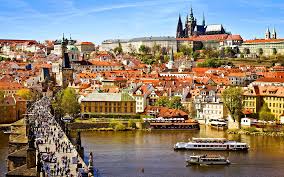 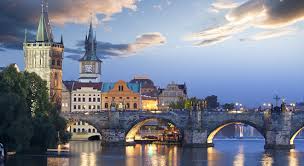 12 May Austria - Dornbirn    email :  marieluise.kogler@A1.net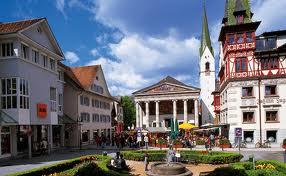 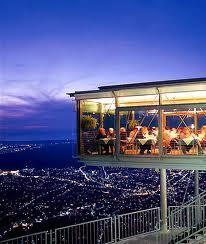 19-20 May  Scotland – Dundee   email : donna2gym@hotmail.co.uk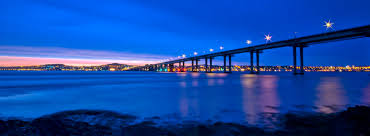 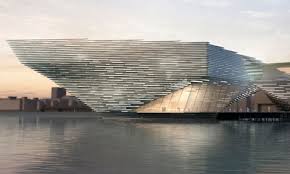 09-10 June Italy - Cesenatico   mail : direzione@villaggioaccademia.it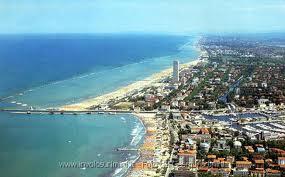 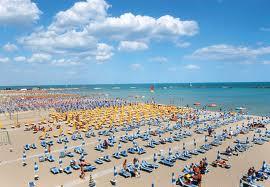 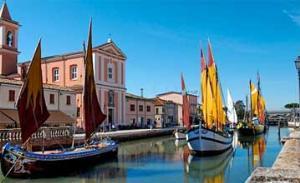 29-30  September ENGLAND - Bracknell    email : peter@bracknellgymnasticsclub.co.uk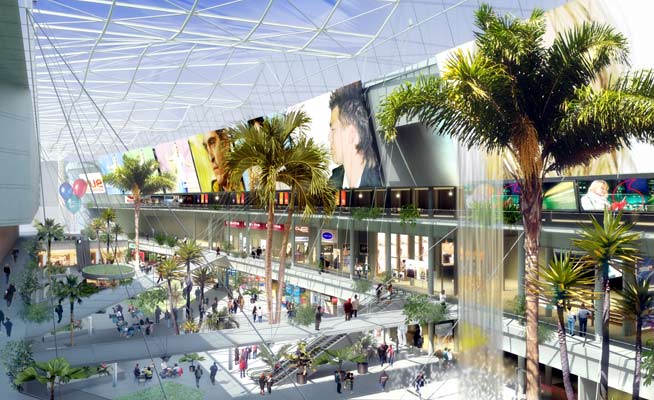 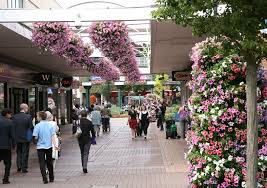 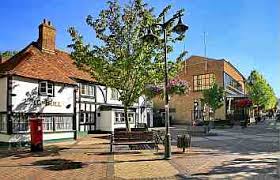 24 November Spain – Gran Canaria email : jesus.telo@online.de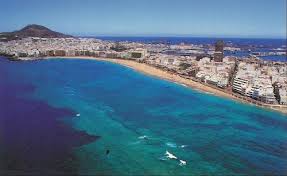 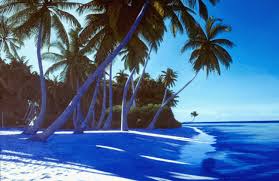 Sponsored by:	          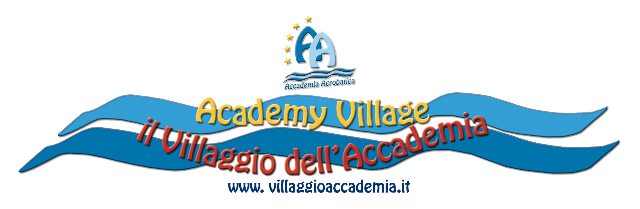 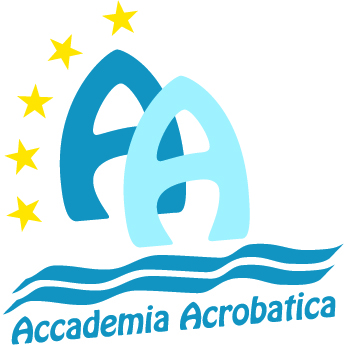 Web site : www.villaggioaccademia.itMail : direzione@villaggioaccademia.it